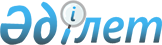 Об обpазовании Казахского pеспубликанского объединения по матеpиально-техническому обеспечению агpопpомышленого комплексаПостановление Кабинета Министpов Казахской ССР от 29 маpта 1991 г. N 209



          В целях проведения государственной политики при переходе на
экономические методы управления в условиях рыночных отношений по
совершенствованию системы обеспечения материально-техническими
ресурсами и производственно-техническим обслуживанием колхозов,
совхозов, арендных коллективов, крестьянских и кооперативных
хозяйств, предприятий и организаций сельского строительства,
перерабатывающих и других отраслей агропромышленного комплекса, а
также снабжения всех отраслей народного хозяйства запасными частями
и сельскохозяйственными машинами Кабинет Министров Казахской ССР
постановляет:




          1. Образовать Казахское республиканское объединение по
материально-техническому обеспечению агропромышленного комплекса 
<*>

на базе Главного управления материально-технического снабжения и
Главного управления механизации и электрификации упраздненного
Госагропрома Казахской ССР с включением в его состав
республиканской, областных и районных (межрайонных) баз,
объединений, фирм и контор снабжения и комплектации, областных и
районных ремонтных предприятий и мастерских, станций технического
обслуживания тракторов, автомобилей и животноводческого
оборудования, автотранспортных предприятий, специализированных
монтажных производственных объединений, пусконаладочных управлений
(трестов), передвижных механизированных колонн, подразделений
информационно-вычислительного центра и центра научно-технической
информации и пропаганды, выполняющих работы по
материально-техническому обеспечению агропромышленного комплекса,
Республиканского центра метрологии и стандартизации,
проектно-технологического бюро по материально-техническому
снабжению, института "Казсельхозпроект", республиканского учебного
центра.




          Рекомендовать облисполкомам организовать создание
соответствующих областных и районных объединений по
материально-техническому обеспечению агропромышленного комплекса.




          2. Установить, что Республиканское объединение
"Казагропромтехника" является самостоятельным
снабженческо-производственным комплексом, осуществляет свою
деятельность на принципах хозяйственного расчета, самофинансирования
и самоуправления. Входящие в его состав предприятия и организации
сохраняют свою хозяйственную самостоятельность и права юридических
лиц.




          Республиканское объединение "Казагропромтехника" является
юридическим лицом, имеет самостоятельный баланс и действует на
основании законодательства Казахской ССР и Положения об этом
объединении.




          Взаимоотношения между предприятиями и организациями, входящими
в состав Республиканского объединения "Казагропромтехника", и между
ними и указанным объединением определяются Положением об объединении
и заключенными договорами, строится с учетом различных форм
собственности.




          3. Управление объединением осуществляет его председатель,
который назначается Кабинетом Министров Казахской ССР.




          Должностные оклады руководителей и работников аппарата
Республиканского объединения "Казагропромтехника" устанавливаются
применительно к окладам соответствующих категорий руководителей и
работников центральных аппаратов министерств и ведомств Казахской
ССР, а условия оплаты труда согласовываются с Министерством труда
Казахской ССР.




          Сохранить в объединении действующие структуры и службы по
мобилизационной подготовке и гражданской обороне, обеспечить
принятие и выполнение имеющихся мобилизационных заданий в
установленном порядке.




          4. Республиканское объединение "Казагропромтехника":




          обеспечивает колхозы, совхозы, арендные коллективы,
крестьянские и кооперативные хозяйства, предприятия и организации
министерств, комитетов, ведомств и концернов, входящих в состав
агропромышленного комплекса, материально-техническими и сырьевыми
ресурсами, производственно-техническим обслуживанием, а также
снабжение всех отраслей народного хозяйства сельскохозяйственными
машинами, запасными частями к ним и автотракторной технике;




          определяет совместно с хозяйственными органами
агропромышленного комплекса потребность в автотракторной и
сельскохозяйственной технике, оборудовании, металлопродукции,
нефтепродуктах, приборной и электротехнической продукции,
строительных, лесных и химических материалах, запасных частях,
тароупоковочных изделиях и других ресурсах
производственно-технического назначения, разрабатывает предложения
по распределению централизованно выделяемых ресурсов по
министерствам, комитетам, ведомствам, концернам и организациям
агропромышленного комплекса и утверждает их через Кабинет Министров
Казахской ССР;




          изыскивает пути по размещению заказов на производство
дополнительных ресурсов для агропромышленного комплекса;




          разрабатывает меры, направленные на обеспечение выполнения
договорных обязательств, комплектование строящихся и
реконструируемых объектов агропромышленного комплекса всеми видами
оборудования и материалами;




          обеспечивает развитие новых элементов рыночной инфраструктуры
по снабжению потребителей агропромышленного комплекса
материально-техническими и сырьевыми ресурсами;




          самостоятельно разрабатывает план своей деятельности на основе
государственных заказов, контрактов, лимитов, хозяйственных
договоров.




          В народнохозяйственном плане республики деятельность
объединения предусматривается отдельной строкой;




          занимается внешнеэкономической деятельностью.




          5. Министерству сельского хозяйства и продовольствия Казахской
ССР,Республиканскому объединению "Казагропромтехника" совместно с
облисполкомами произвести в соответствии с возложенными на них
функциями и задачами прием-передачу предприятий и организаций,
включаемых в Республиканское объединение "Казагропромтехника" с
основными средствами, государственными капитальными вложениями,
материально-техническими ресурсами, по состоянию на 1 января 1991 г.
При этом предприятия и организации сохраняют в 1991 году сложившиеся
хозяйственные связи и взаимные финансовые обязательства.




          6. Установить, что:




          (Абзац третий)




          впредь до начала функционирования государственного комитета
Казахской ССР по управлению государственным имуществом и
разграничения собственности на государственную и коммунальную
Республиканскому объединению "Казагропромтехника" делегируется право
на управление государственным имуществом, закрепленным за
предприятиями и организациями, входящими в него. 
<*>



          Сноска. Абзац второй пункта шестого постановления утратил силу
постановлением Кабинета Министров Республики Казахстан от 8 июня
1993 г. N 481.




          7. Министерству сельского хозяйства и продовольствия Казахской
ССР передать Республиканскому объединению "Казагропромтехника" по
состоянию на 1 января 1991 г. в установленном порядке по
согласованию с Госэкономкомитетом Казахской ССР и Министерством
финансов Казахской ССР имущество, долю резервов и остатков по фондам
оплаты труда, социального развития, средств централизованного фонда
развития производства, науки и техники, причитающихся объединению.




          8. Республиканскому объединению "Казагропромтехника" совместно
с Министерством юстиции Казахской ССР и другими заинтересованными
министерствами, ведомствами подготовить и внести в Кабинет Министров
Казахской ССР проект Положения об объединении.




          9. Республиканскому объединению "Казагропромтехника" в срок до
1 мая 1991 г. завершить все организационные вопросы, связанные с
созданием объединения.




          Министерству финансов Казахской ССР выделить Республиканскому
объединению "Казагропромтехника" на указанный период средства на
содержание 204 единиц бывшего аппарата управления за счет
предусмотренных на эти цели ассигнований из республиканского бюджета
для обеспечения ранее выполняемых функций по




материально-техническому обслуживанию агропромышленного комплекса.
     10. Распространить на председателя объединения, его
заместителей, начальников управлений условия материально-бытового и
медицинского обслуживания, установленные для соответствующих
работников министерств и ведомств Казахской ССР.

      Премьер-министр
    
 
 

      
      


					© 2012. РГП на ПХВ «Институт законодательства и правовой информации Республики Казахстан» Министерства юстиции Республики Казахстан
				